Schönjohnsdorf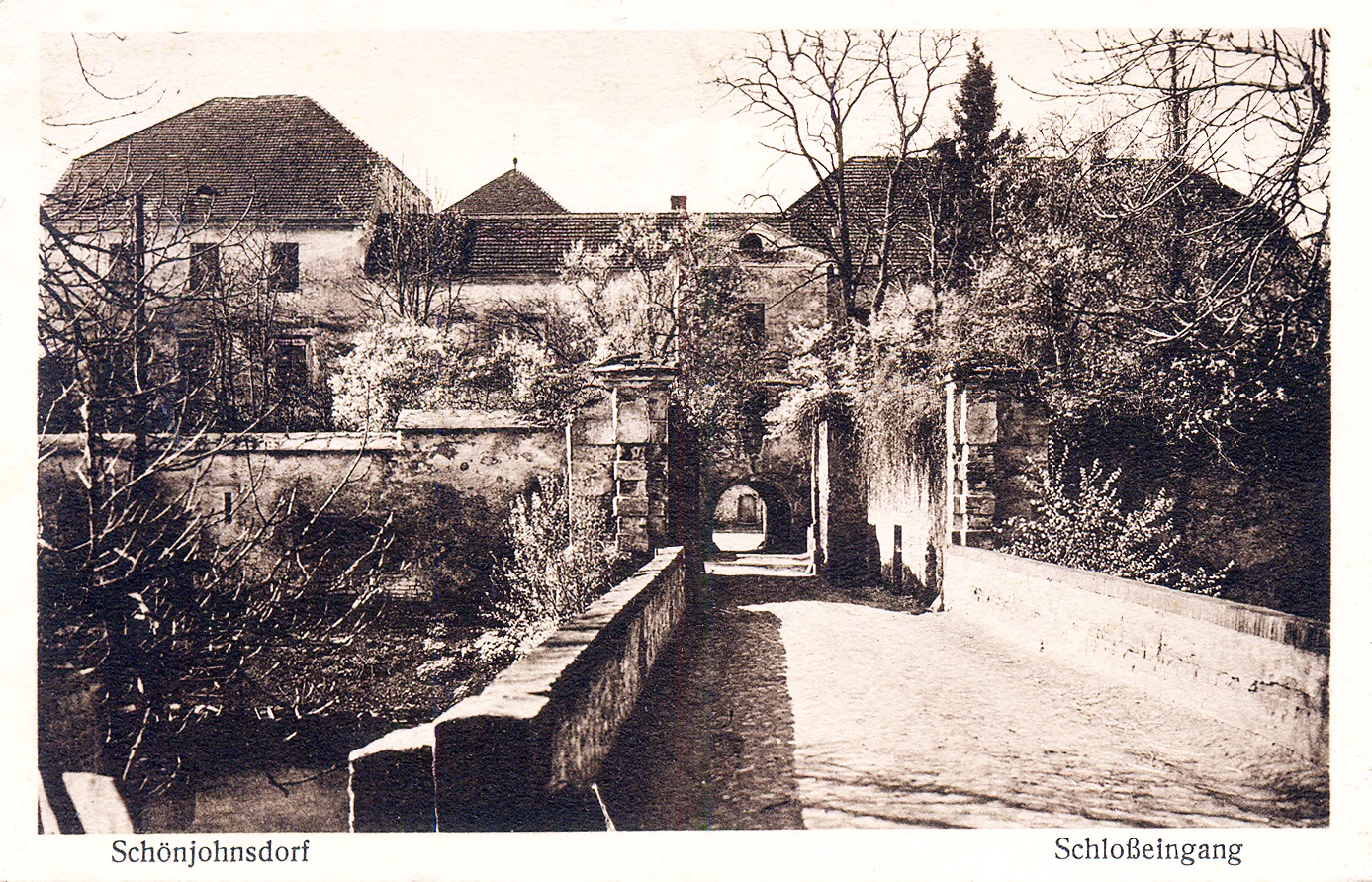 